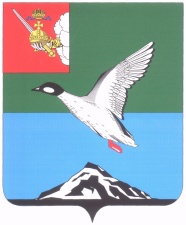 АДМИНИСТРАЦИЯ ЧЕРЕПОВЕЦКОГО МУНИЦИПАЛЬНОГО РАЙОНА П О С Т А Н О В Л Е Н И Еот 21.09.2017 									         № 2681г. ЧереповецО предоставлении разрешения на условно разрешенный вид использования земельного участкаВ соответствии со статьей 39 Градостроительного кодекса Российской Федерации», Федеральным законом от 06.10.2003 № 131-ФЗ «Об общих принципах организации местного самоуправления в Российской Федерации», на основании решения Совета Коротовского сельского поселения от 08.07.2014 № 42 «Об утверждении Правил землепользования и застройки Коротовского сельского поселения», заявления администрации Уломского сельского поселения от 15.08.2017 № 17/14-5, с учетом заключения о результатах публичных слушаний, опубликованного в газете «Сельская новь» от 07.09.2017 № 35 (7148) и размещенного на официальном сайте Череповецкого муниципального района в информационно-телекоммуникационной сети ИнтернетПОСТАНОВЛЯЮ:Предоставить разрешение на условно разрешенный вид использования земельного участка с кадастровым номером 35:22:0203018:429, общей площадью 1650 кв.м, расположенного по адресу: Вологодская область, Череповецкий район, Коротовский сельсовет, деревня Сосновка, на вид «малоэтажные многоквартирные жилые дома                          (до 2-х этажей)».Опубликовать настоящее постановление в газете «Сельская новь»              и разместить на официальном сайте Череповецкого муниципального района  в информационно-телекоммуникационной сети Интернет.Глава района                                                                                  Н.В. Виноградов 